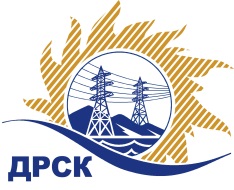 Акционерное Общество«Дальневосточная распределительная сетевая  компания»ПРОТОКОЛ ПЕРЕТОРЖКИОткрытый запрос предложений на право заключения договора: «Поставка, установка и ввод в эксплуатацию тахографического оборудования на автотранспорт ПЭС», закупка №2016 р. 2.2.1 ГКПЗ 2015 г.Планируемая стоимость закупки в соответствии с ГКПЗ:  5 016 950,00 руб. без учета НДСПРИСУТСТВОВАЛИ:  члены постоянно действующей Закупочной комиссии 2-го уровня. ВОПРОСЫ ЗАСЕДАНИЯ ЗАКУПОЧНОЙ КОМИССИИ:1. В ходе проведения переторжки было получено 2 (два) предложения .2. Вскрытие конвертов было осуществлено техническим секретарем Закупочной комиссии в присутствии 2 членов Закупочной комиссии.3. Дата и время начала процедуры вскрытия конвертов с предложениями участников: 14:00  (местного времени) 18.09.2015 г.4. Место проведения процедуры вскрытия конвертов с предложениями участников: г. Благовещенск, ул. Шевченко, 28, каб. 244.5. В конвертах обнаружены предложения следующих участников запроса предложенийОтветственный секретарь Закупочной комиссии 2 уровня  АО «ДРСК»                       		             О.А. МоторинаТехнический секретарь Закупочной комиссии 2 уровня  АО «ДРСК»                           	   	             Т.В. Коротаева № 607/УТПиР-Пг. Благовещенск18 сентября 2015 г.№п/пНаименование Участника закупки и его адресОбщая цена предложения до переторжки, руб. без НДСОбщая цена предложения после переторжки, руб. без НДСООО «Техноком-ДВ» (680000, г. Хабаровск, ул. Шеронова, 115)4 821 662,44 4 562 457,632.ООО «ДВ Строй Регион» (680038, г. Хабаровск, ул. Джамбула, 4-58)4 989 411,86 4 545 428,813ООО «Стандарт Телеком» (680038, г. Хабаровск, ул. Яшина, д. 40, оф.210)5 002 022,03 не поступило